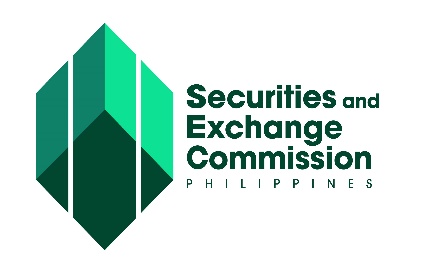 CORPORATE GOVERNANCE AND FINANCE DEPARTMENTCOMPLAINT FORM(   ) Narration of Facts (Explain how the company violated the law/rules)________________________________________________________________________________________________________________________________________________________________________________________________________________________________________________________________________________________________________________________________________________________________________________________________________________________________________________________Proof/Evidence attached:____________________________________________________________________________________________________________________________________________________________________________________________________________________________________________________________________________________________________________________________________________________________________________________________					______________________Complainant’s signature over printed name						DateValid Government issued I.D.: __________________________COMPLAINANT INFORMATIONCOMPLAINANT INFORMATIONName:Relationship/Affiliation to the respondent company:(  ) Borrower/Client                           (  ) Reference(  ) GuarantorAge:Address:E-mail address:Contact number:RESPONDENTRESPONDENTCompany Name:Contact number:E-mail address:ALLEGATIONS(   )Violation of the Lending Company Regulation Act of 2007 (R.A. 9474) and its Implementing Rules and Regulations(   )Violation of the Financing Company Act of 1998 (R.A. 8556) and its Implementing Rules and Regulations(   )Violation of the Truth in Lending Act (R.A. 3765), in relation to SEC Memorandum Circular No. 7, series of 2011(   )Violation of Memorandum Circular No. 18 series of 2019: Prohibition on Unfair Debt Collection Practices of Financing Companies (FC) and Lending Companies (LC)